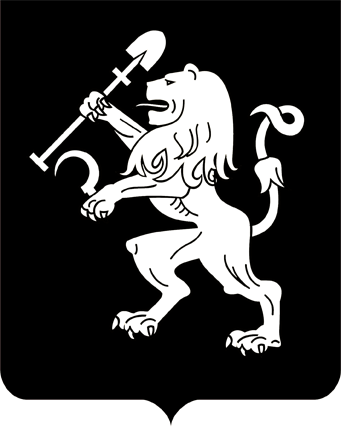 АДМИНИСТРАЦИЯ ГОРОДА КРАСНОЯРСКАПОСТАНОВЛЕНИЕОб отклонении проекта внесения изменений в Правилаземлепользования и застройки города Красноярска и о направленииего на доработкуРассмотрев проект внесения изменений в Правила землепользования и застройки города Красноярска, утвержденные решением Красноярского городского Совета депутатов от 29.05.2007 № В-306, протокол публичных слушаний от 01.12.2014, заключение о результатах публичных слушаний от 04.12.2014, на основании ст. 31, 33 Градостроительного кодекса Российской Федерации, ст. 16, 28 Федерального закона от 06.10.2003 № 131-ФЗ «Об общих принципах организации местного самоуправления в Российской Федерации», руководствуясь ст. 41, 58, 59 Устава города Красноярска, ПОСТАНОВЛЯЮ:1. Отклонить проект внесения изменений в Правила землепользования и застройки города Красноярска, утвержденные решением Красноярского городского Совета депутатов от 29.05.2007 № В-306, в части изменения территориального зонирования в районе ул. Горького (далее – Проект) в связи с поступившими предложениями и направить Проект на доработку.2. Управлению архитектуры администрации города:1) обеспечить доработку Проекта в части уточнения территори-альной зоны;2) представить повторно Проект с учетом доработки не позднее 10.12.2014.3. Настоящее постановление опубликовать в газете «Городские новости» и разместить на официальном сайте администрации города.4. Настоящее постановление вступает в силу со дня его официального опубликования.5. Контроль за исполнением настоящего постановления возложить на первого заместителя Главы города – руководителя департамента           Главы города Игнатенко А.Л.Глава города							           Э.Ш. Акбулатов08.12.2014№ 835